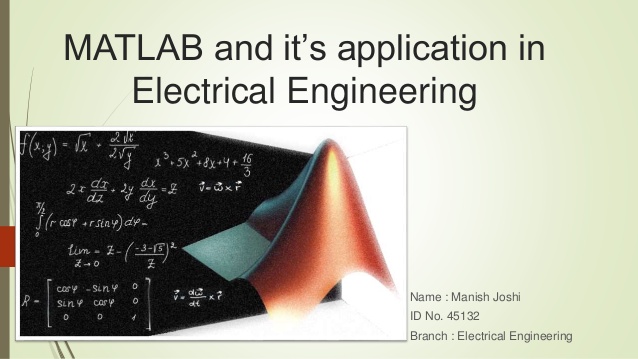 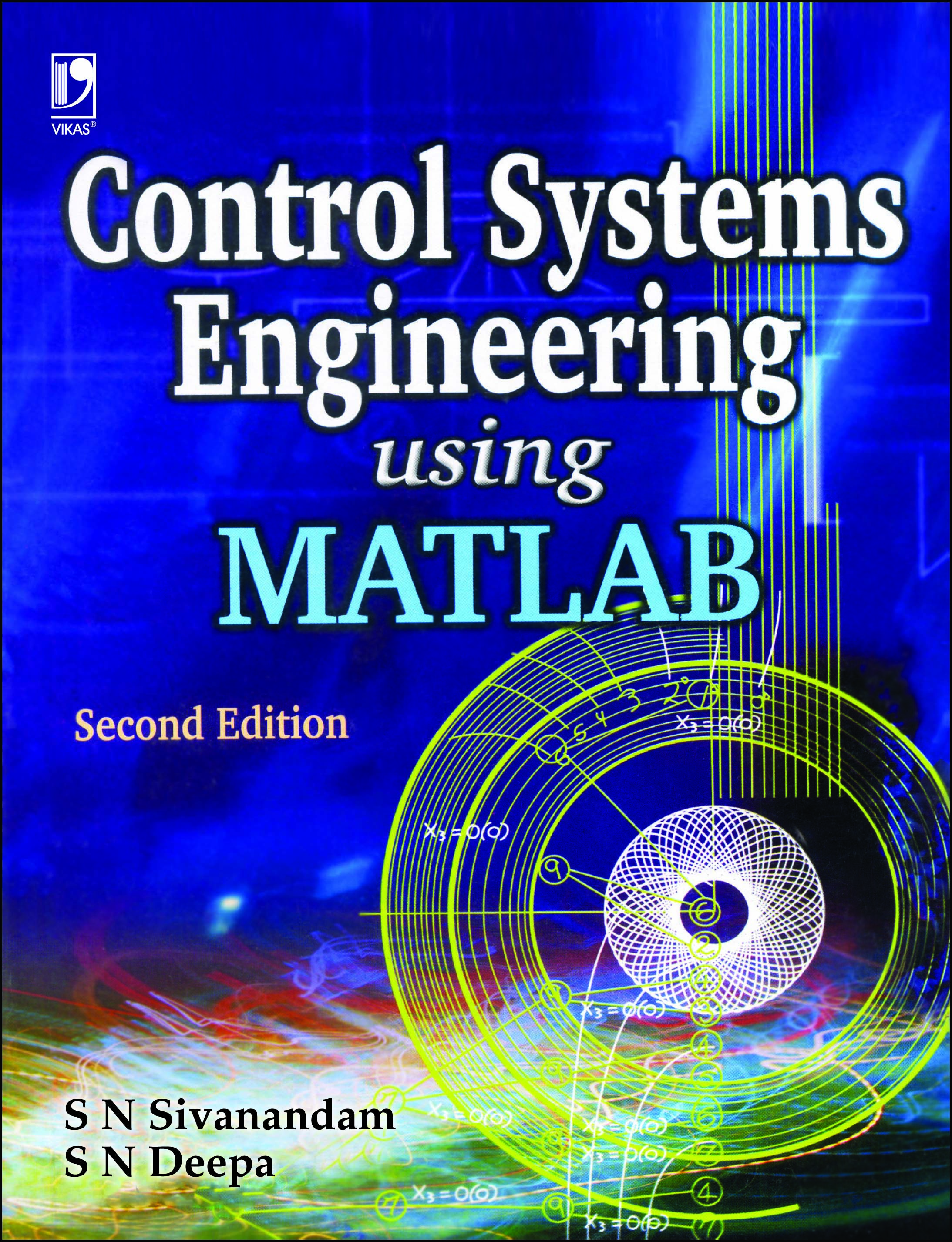 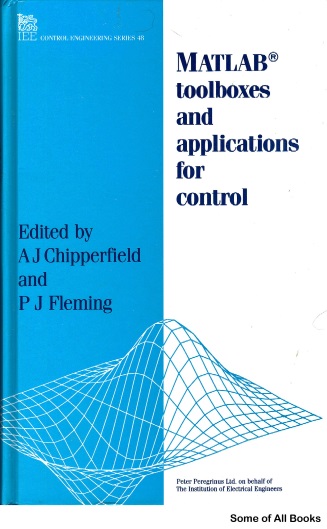 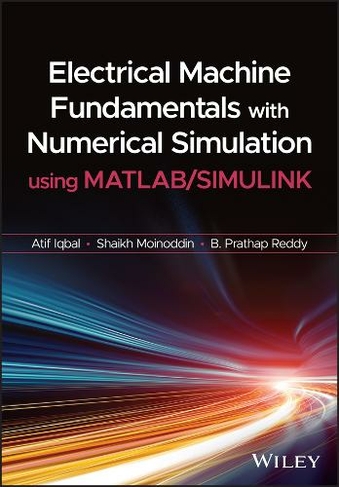 В РЕЗУЛЬТАТІ ВИВЧЕННЯ НАВЧАЛЬНОЇ ДИСЦИПЛІНИ «ОСНОВИ ОПТИМІЗАЦІЇ СКЛАДНИХ ЕЛЕКТРОМЕХАНІЧНИХ (ЕЛЕКТРОТЕХНІЧНИХ) СИСТЕМ ТА КОМПЛЕКСІВ» СТУДЕНТ МОЖЕ МАТИ ТАКІзагальні компетентності:здатність до абстрактного мислення, аналізу та синтезу;здатність до пошуку, оброблення та аналізу інформації з різних джерел;здатність до використання інформаційних і комунікаційних технологій;здатність застосовувати знання у практичних ситуаціях;фахові компетентності:здатність застосовувати отримані теоретичні знання, наукові і технічні методи для вирішення науково-технічних проблем і задач електроенергетики, електротехніки та електромеханіки;здатність застосовувати існуючі та розробляти нові методи, методики, технології та процедури для вирішення інженерних завдань; здатність демонструвати знання і розуміння математичних принципів і методів, необхідних для використання в електроенергетиці, електротехніці та електромеханіці;здатність використовувати програмне забезпечення для комп’ютерного моделювання, автоматизованого проектування, автоматизованого виробництва і автоматизованої розробки або конструювання елементів електроенергетичних, електротехнічних та електромеханічних систем.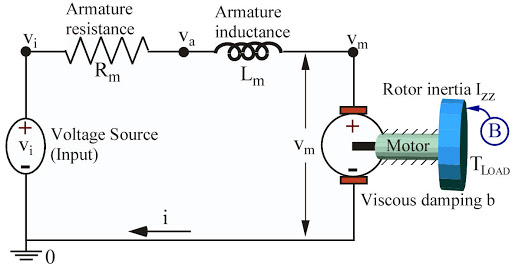 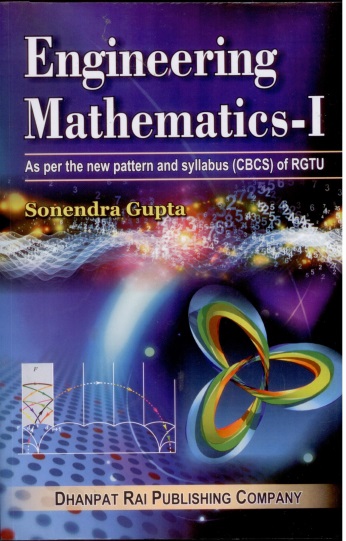 проф., доктор техн. наук Д.С. Яримбаш